Автор: Пьянкова Ирина  Анатольевна, педагог дополнительного образования, МБУДО «ДД(Ю)Т», г. Лысьва, Пермский край.«Новогодний дизайн подарков»	Целевая аудитория: дети от 8 лет и старше, родители,  педагоги дополнительного образования, учителя технологии. Назначение мастер-класса: новогоднее оформление подарков .	Педагогическая цель: научить  изготавливать новогоднюю подарочную упаковку, на основе полученных теоретических знаний; развивать творческое воображение, аккуратность, умение бережно и экономно использовать материал, подбирать и сочетать элементы декора; повышение интереса к декоративно – прикладному искусству.Мастер-класс требует наличия базовых навыков работы с бумагой.Мастер-класс состоит из двух этапов: теоретический и практический.Этап 1 (теоретический).Цель: передача личного опыта по оформлению новогодних подарков из подручных материалов.	Задачи: прививать  интерес к созданию предметов ручного труда ;познакомить с разными способами упаковки подарка;продемонстрировать готовые работы, инструменты и материалы для работы;формировать потребность в создании  креативных и уникальных вещей. Этап 2 (практический).Цель: демонстрация методов и техники работы при создании эксклюзивных изделий ручной работы.Задачи:познакомить с приемами  работы с бумагой ;формировать потребность в создании индивидуально  изделия, как в средство самовыражения;развивать творческое воображение через выполнение практического задания;развивать мелкую моторику рук и глазомер;развивать познавательные способности;воспитывать художественный вкус, внимание к окружающим людям,воспитывать уважительное отношение к рукоделию и ручному труду;воспитывать трудолюбие, усидчивость, терпение, аккуратность;Вид мастер-класса: совместная работа педагога с аудиторией.Необходимый материал:Бумага: крафтовая бумага, офисная, цветная, упаковочная, бархатная.Линейка, карандаш, краски.Ножницы.Клей. Декоративные элементы для декора.Коробочка.План проведенияI. Организационный момент:- проверка готовности участников мастер-класса к предстоящей работе.II. Вводный инструктаж: объявление темы, цели и задач мастер-класса.III. Теоретическая часть:Слово педагога:Упаковка подарка – декоративная и функциональная составляющие;Варианты новогоднего оформления подарка.IV. Практическая часть.Подготовка к работе. Инструктаж по технике безопасности.Объяснение техники создания изделия (работа по инструкционно-технологической карте).Текущий инструктаж в виде целевых обходов:Контроль за качеством выполнения работы;Оказание помощи участникам мастер-класса.Подведение общих итогов, выставка работ участников мастер-класса	Впереди — самое волшебное время в году. Восхитительное время подготовки к новогодним праздникам. Праздничное убранство дома, праздничное меню, самые восхитительные наряды... и конечно же подарки! Подготовить заранее, чтобы суета последних предновогодних дней была исключительно приятной, наполненной шуршанием упаковочной бумаги, в окружении сладких ароматов хвои, шоколада и мандарин.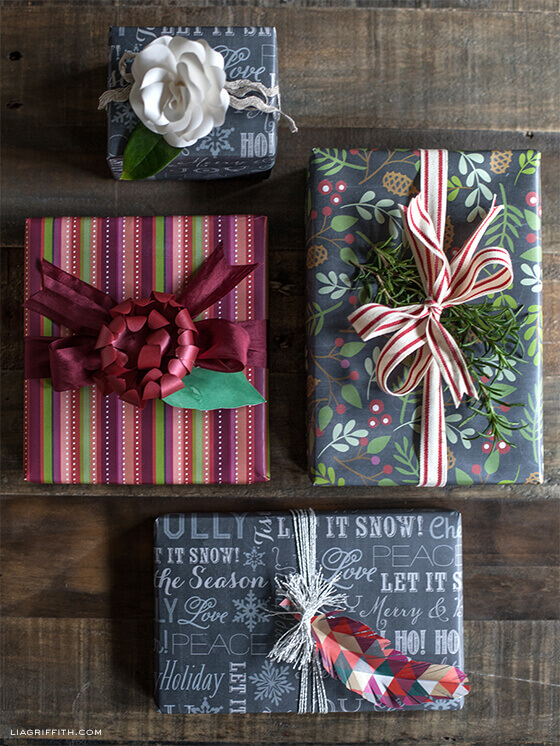 Безусловно, красиво упаковать новогодний подарок можно и в магазине, но гораздо дешевле и интереснее будет упаковка подарков на новый год своими руками. Среди подарков наверняка найдутся не только крупные, но и мелкие сюрпризы, мелочи, которые хочется интереснее упаковать.	В настоящее время достаточно развит подарочный бизнес, для любого подарка найдется упаковка. Но все же можно проявить собственную фантазию и старания для создания оригинальной упаковки, чтобы именно ваш подарок вызвал интерес и восторг радости.	Перед  Новым годом мы с большой любовью выбираем подарки для родных и близких людей или делаем их своими руками. Как преподнести свой подарок?  Упаковка - это то, на что обращают внимание в первую очередь при получении подарка. Порой она намного больше вызывает эмоций, чем сам подарок! 	Красивая упаковка подарка несет в себе загадку и делает момент вручения подарка еще более приятным.	Согласитесь, в заботливо упакованных уникальным способом подарках всегда есть что-то особенное.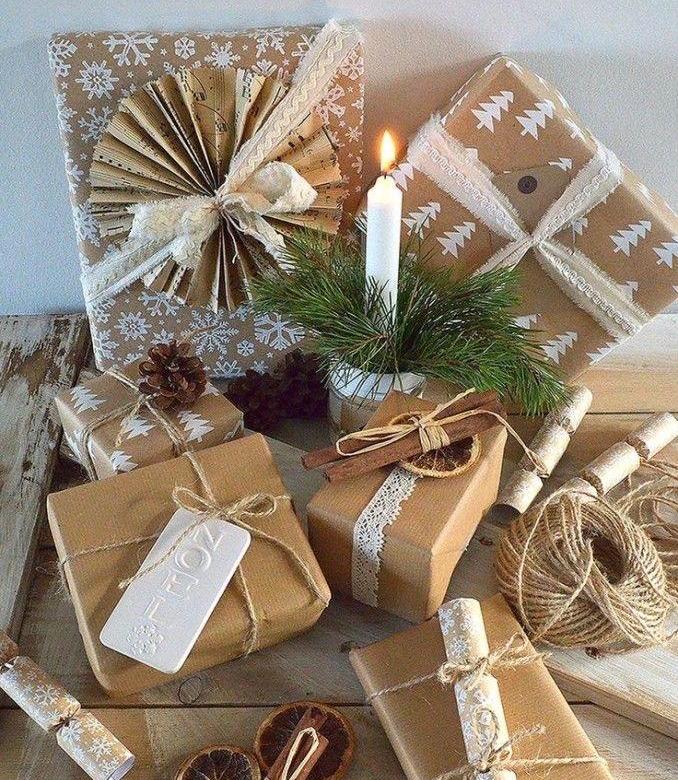 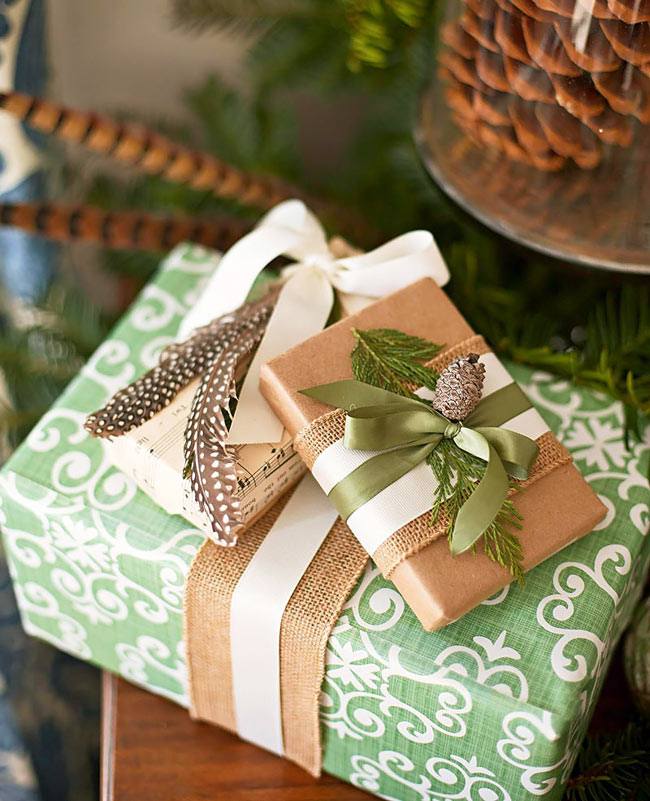 	Красивая упаковка делает подарок особенным и индивидуальным, но это не означает, что вы должны тратить много времени и денег на модные ленты и бумагу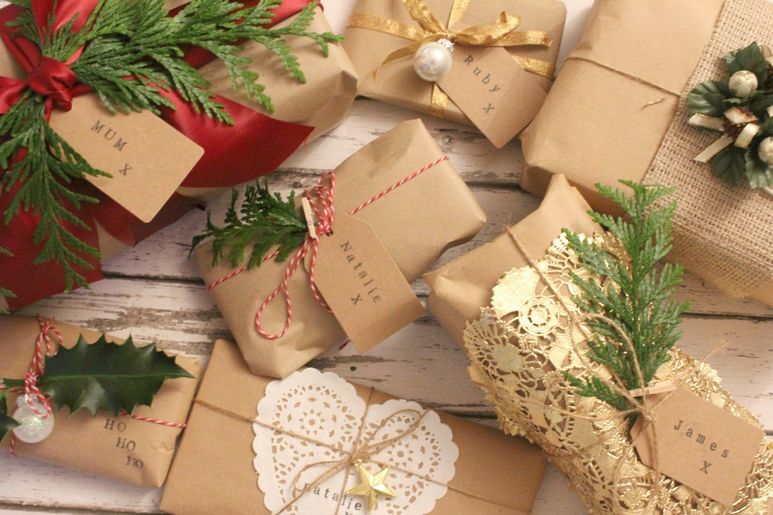 	Итак, вот интересный взгляд на легкую и стильную упаковку на все случаи жизни, включая Новый год и Рождество.Пошаговая инструкция выполнения упаковочной коробочки.	Подарочная упаковка это то во что мы как правило  вкладываем много мыслей, особенно перед Новым годом, когда очень любим придумывать новые творческие идеи и радовать своих близких.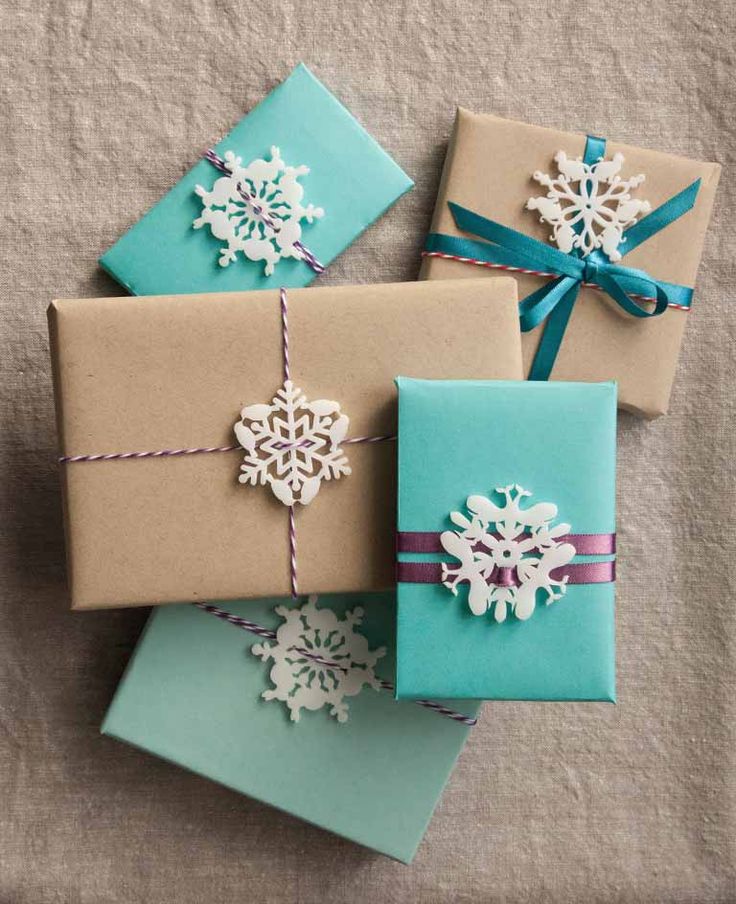 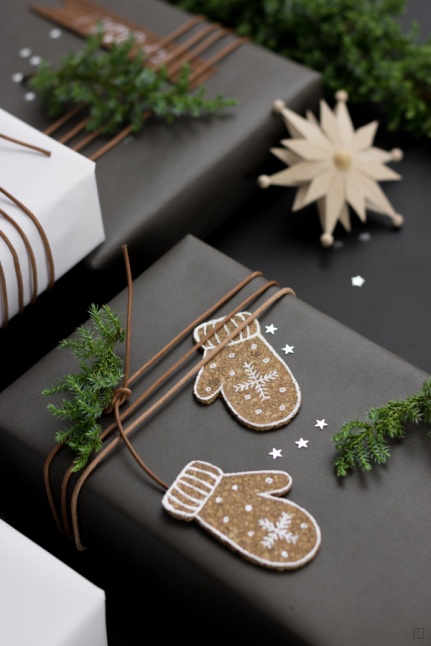 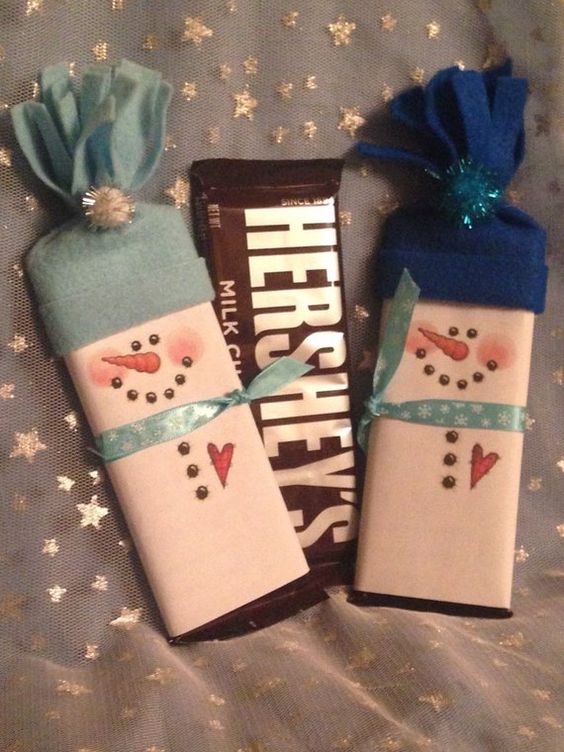 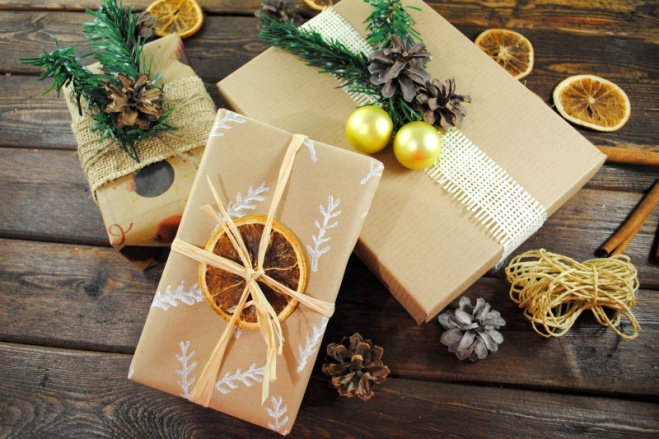 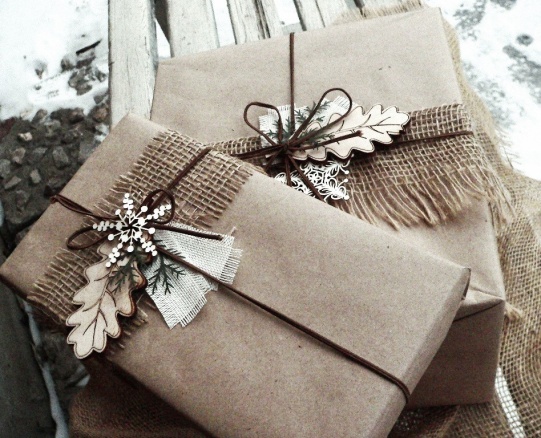 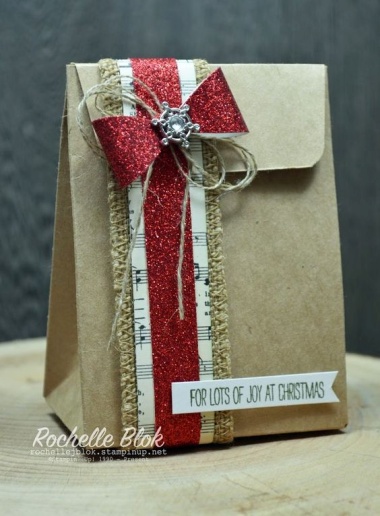 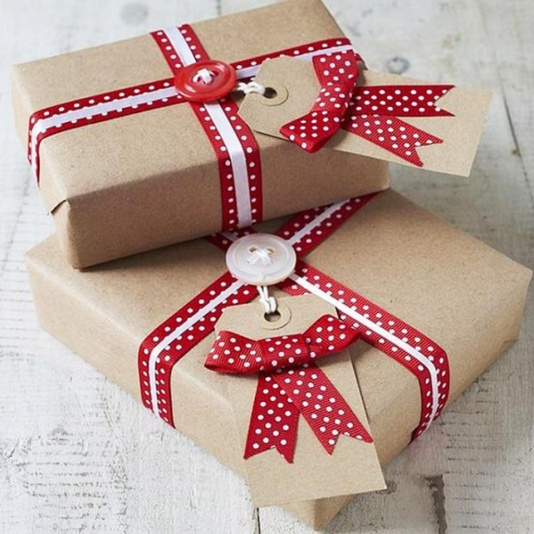 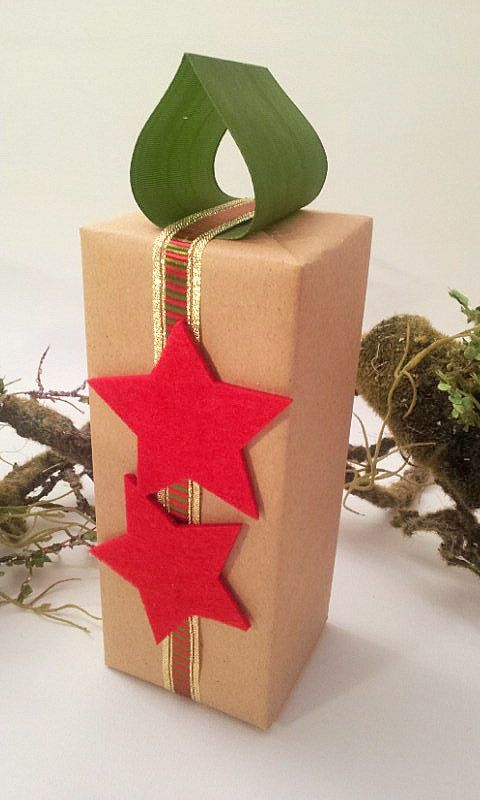 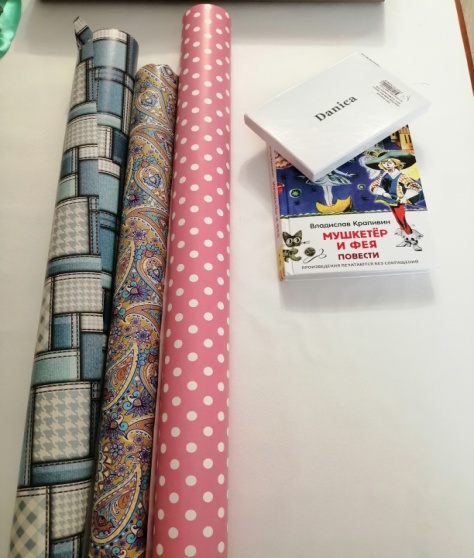 Яркая оберточная бумага это красиво и не дешево. Давайте выберем вместо этого что-то более минималистическое.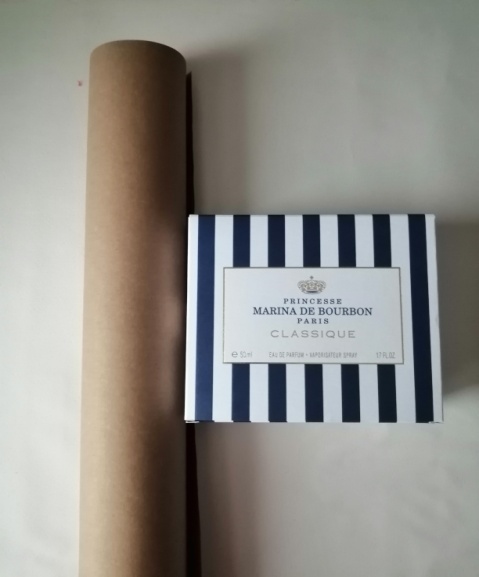 Простая крафтовая  бумага или белая - отличный выбор! С этой бумагой можно найти множество идеальных сочетаний.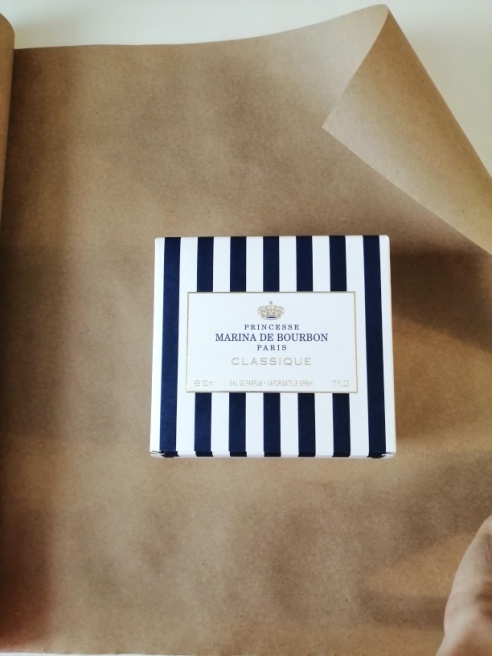 Сначала нам необходимо обернуть наш подарок бумагой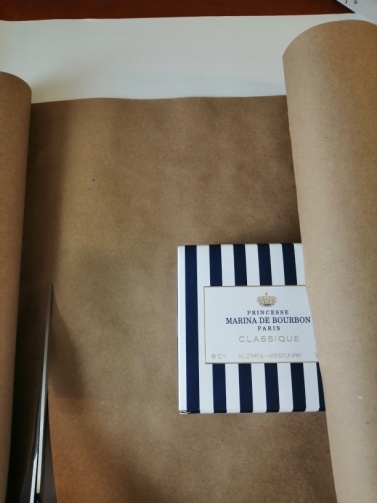 Для этого разворачиваем рулон бумаги.С внутренней стороны укладываем коробку с подарком и отмеряем необходимое количество бумаги.Отрезаем лишнее.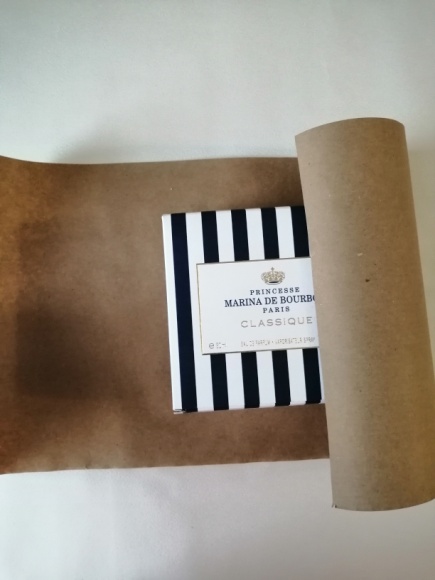 Укладываем по центру бумаги подарок.  Накрываем её сверху правой частью бумаги.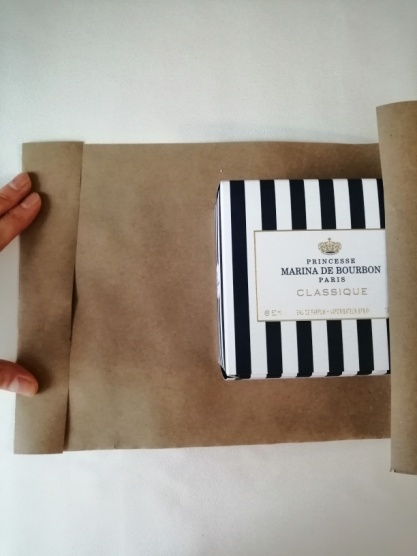 Крайнюю часть с левой стороны подгибаем примерно на 1 см по всей длине.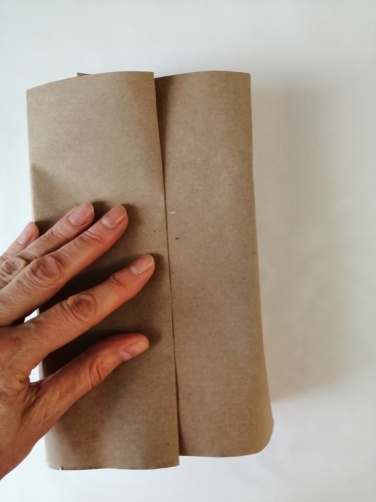 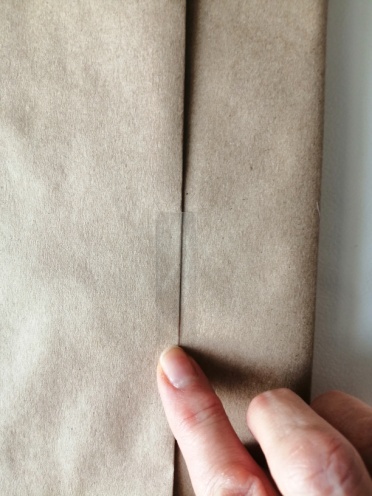 И укладываем поверх, зафиксированной правой части бумаги. закрепив скотчем.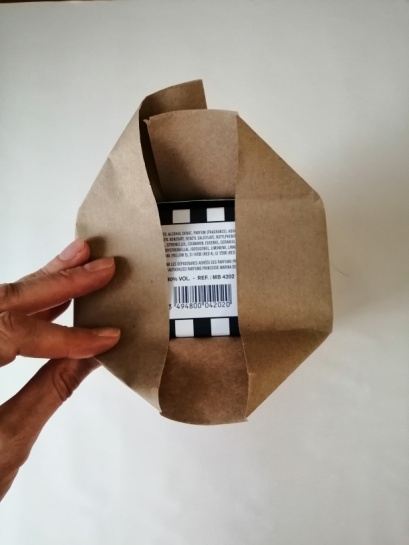 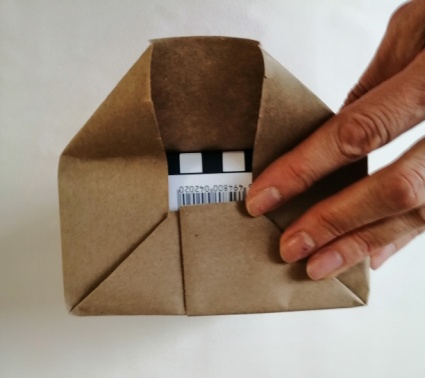 Подгибаем боковые стороны сначала в одном направлении,  хорошо проглаживая сгибы.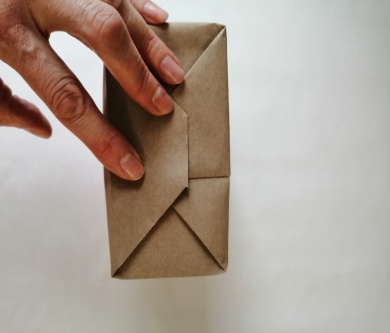 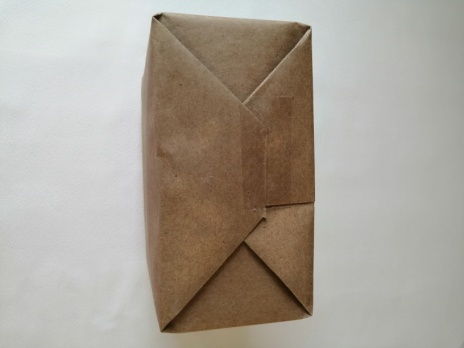 Затем подгибаем в другом направлении и фиксируем крылышки скотчем.Готово, коробочка упакована.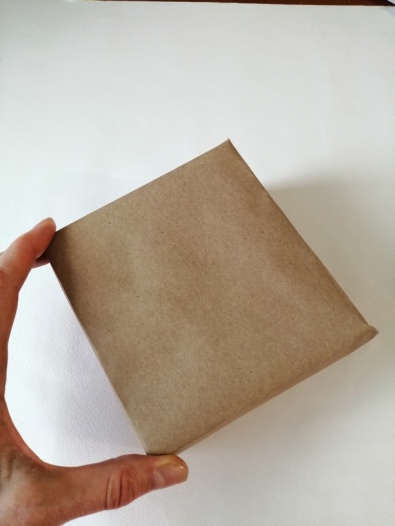 А теперь начинаем её декорировать..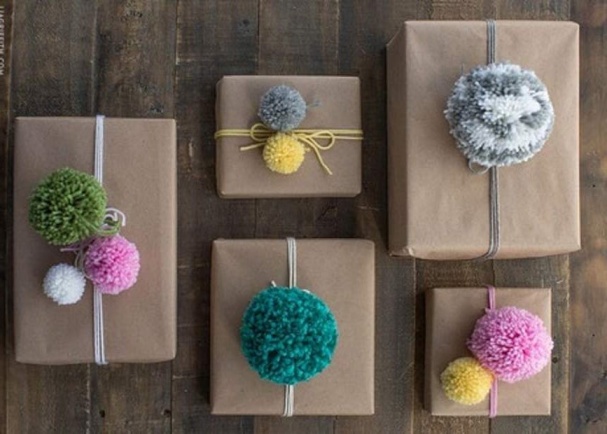 Если обычные банты и ленточки вам не по душе, то помпоны - идеальная альтернатива. Они пушистые, теплые, милые и по-настоящему новогодние! К тому же их довольно просто сделать своими руками.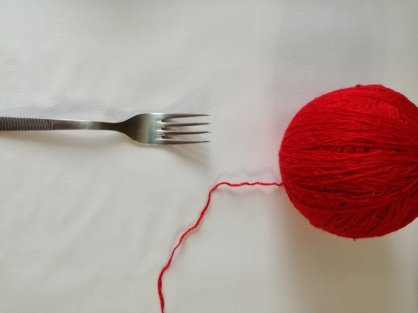 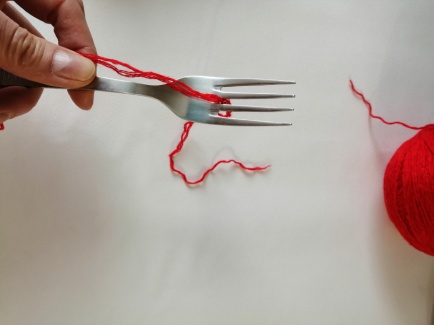 Возьмите вилку, отрежьте ниточку 30 см, сложите её пополам и проденьте в среднее отверстие вилки. Расположите её вертикально.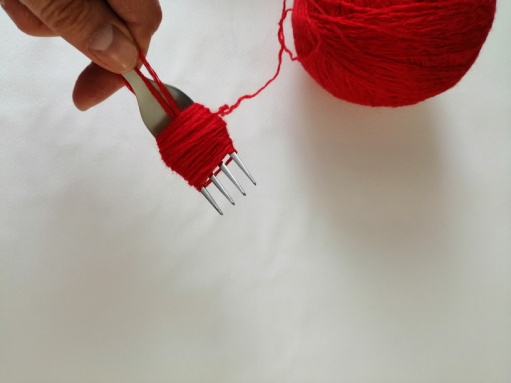 Горизонтально поместите на вилке конец нити из клубочка. Придерживая пряжу, начинайте обматывать ей прибор. Сделайте так, чтобы ширина витков было около 2.0-2.5 см. Продолжайте наматывать нитки слоями друг на друга. Чем толще, тем пушистее будет помпон.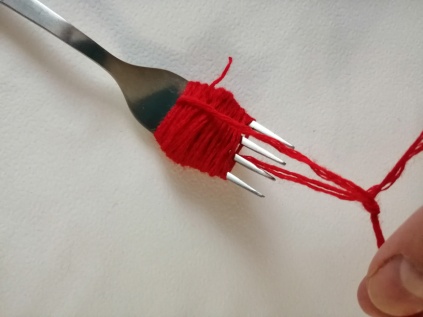 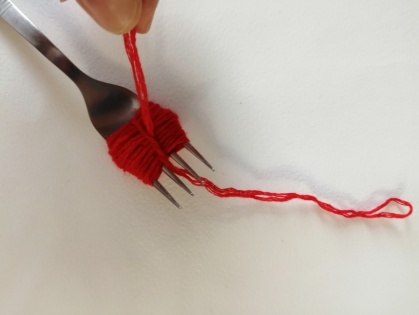 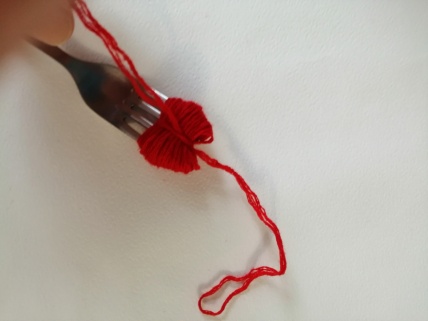 Свободными нитями перевязываем намотанные слои пряжи узелком.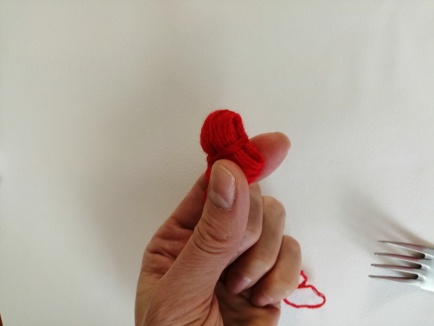 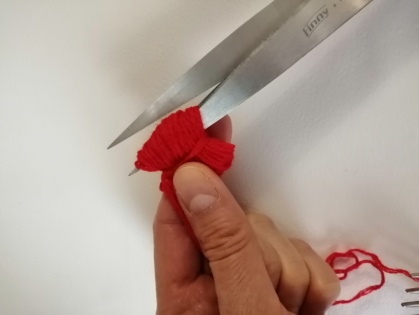 Снимите заготовку с вилки. Разрежьте намотанные нити по сгибам с двух сторон. 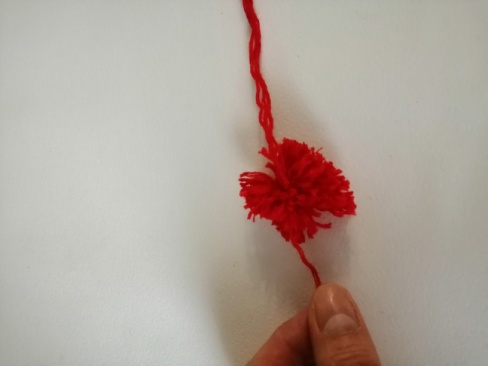 Еще раз перевяжите нити крепким узлом. Подравняйте помпон по краям, убрав все лишнее. 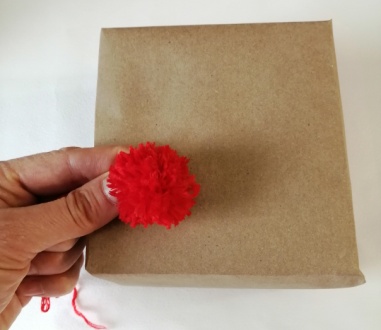 Помпон готов! 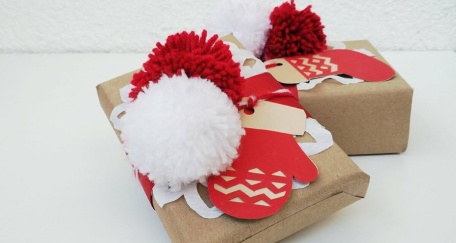 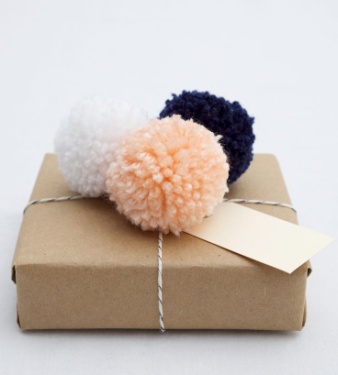 Включаем творчество и оформляем коробочку.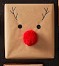 Несколько штрихов и у вас получится симпатичный олень!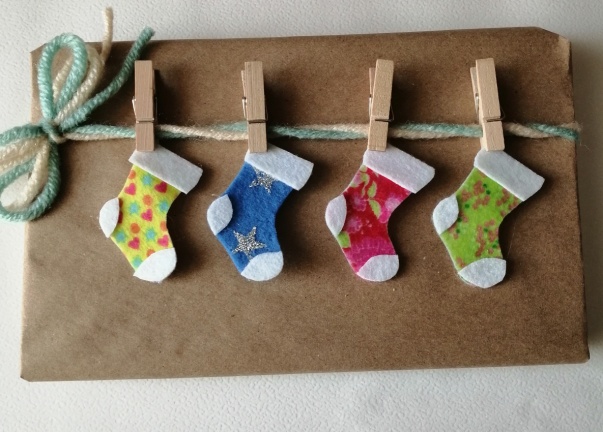 А теперь украсим подарок вот такими валеночками.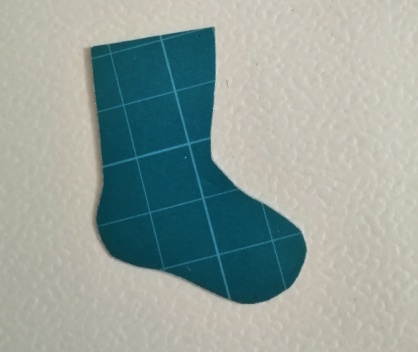 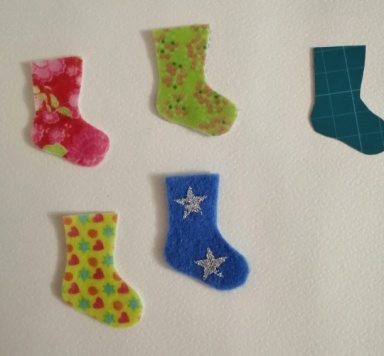 Приготовим из картона шаблон валенка. С его помощью вырезаем из фетра веселые заготовочки.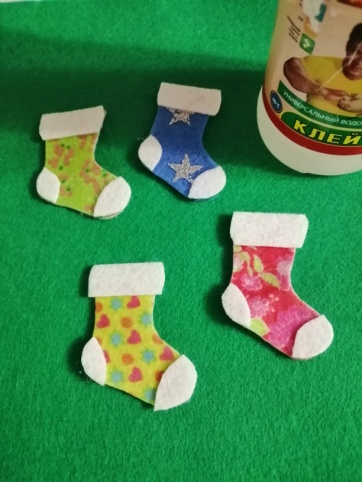 Оформляем пяточки и отворот у валеночков фетром белого цвета, приклеиваем детали.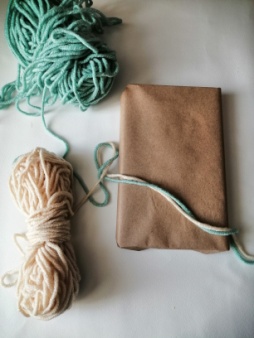 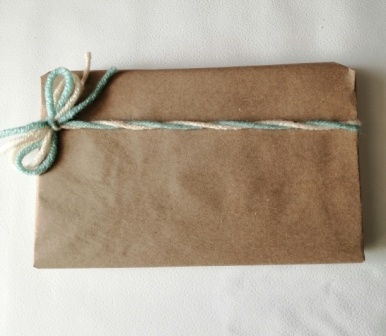 Из пряжи формируем веревочку. Обвязываем коробочку. 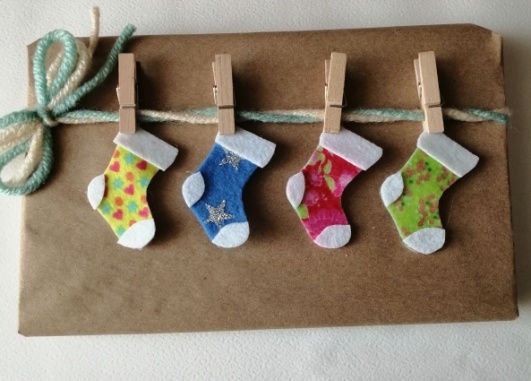 При помощи декоративных прищепок прикрепляем готовые валенки на веревочку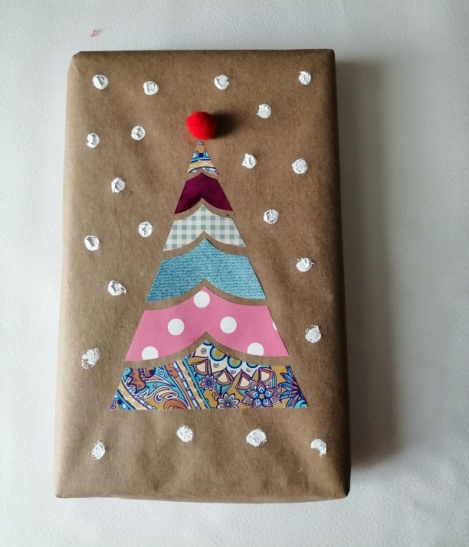 Можно оформить подарок вот такой красавицей ёлочкой.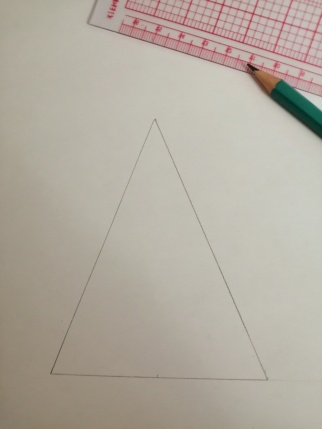 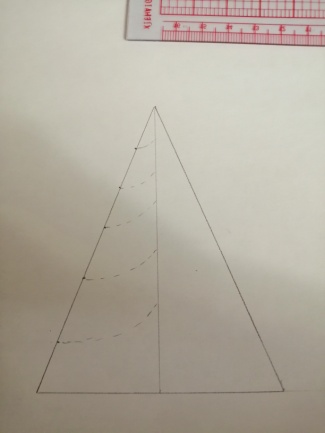 Строим на бумаге треугольник. Чертим линию середины.С одной стороны рисуем импровизированные веточки.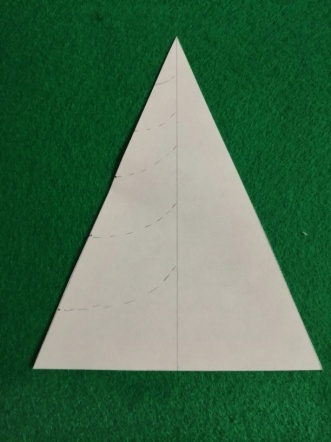 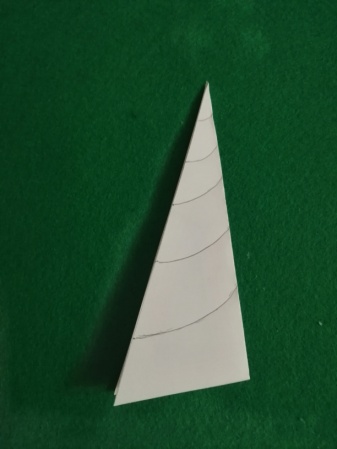 Вырезаем треугольник, складываем  пополам, разрезаем по нарисованным линиям.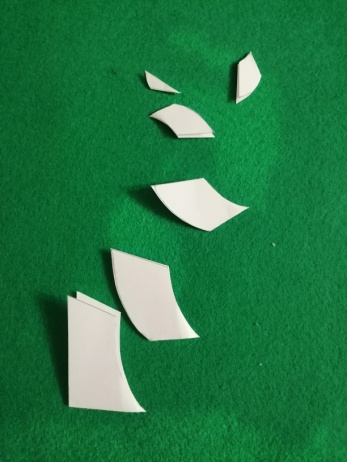 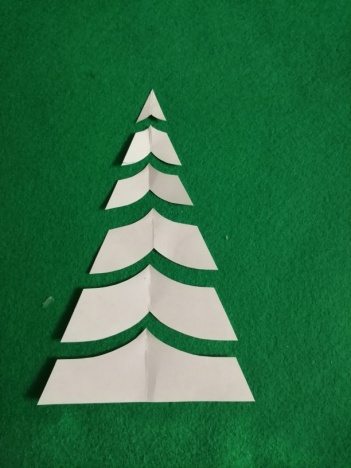 При помощи полученных шаблонов вырезаем детали  из цветной бумаги или из фетра. Можно использовать красивую упаковочную бумагу.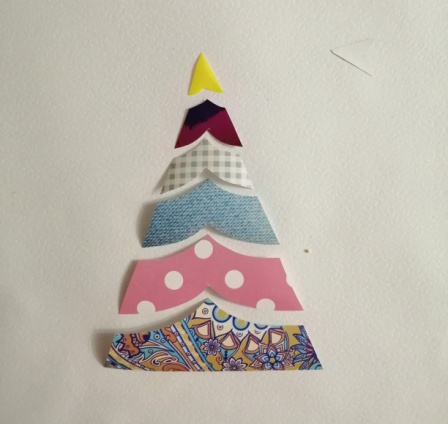 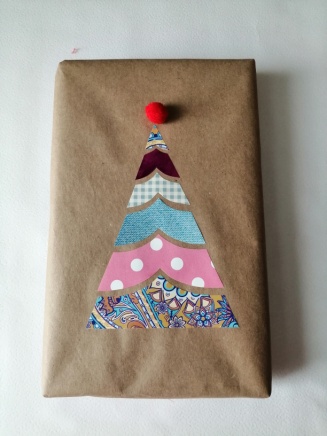 Наклеиваем на упаковку, раздвигая детали на небольшое расстояние.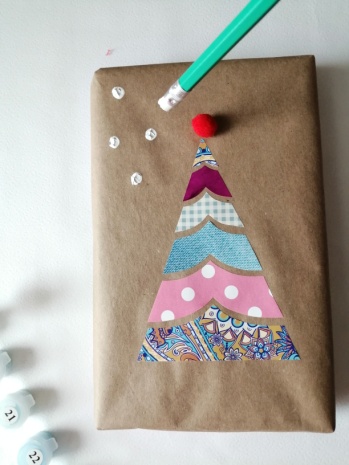 При помощи белой краски, кисточки или карандаша наносим точки, имитируя падающие снежинки.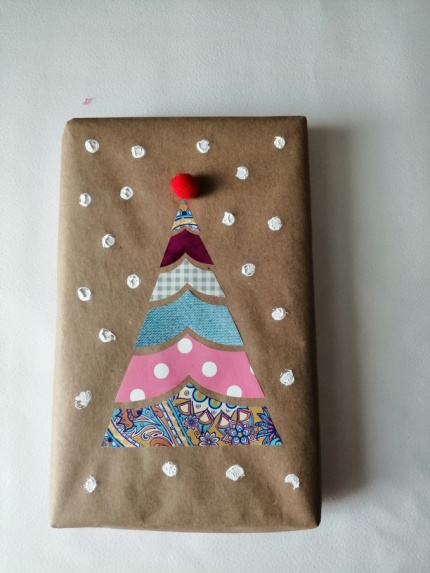 Вот какая красавица у нас получилась!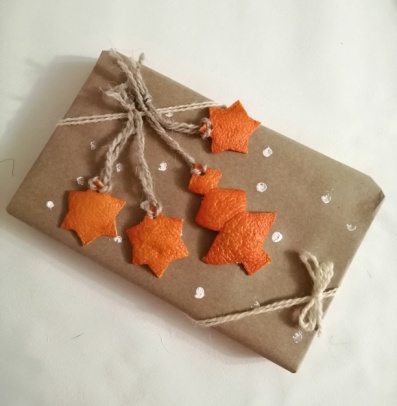 Из апельсиновых корочек тоже можно украсить новогодний сюрприз.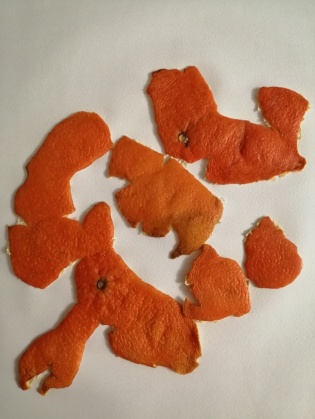 Для этого аккуратно очистите мандарины или апельсины от кожуры. Разровняйте цедру на разделочной доске.  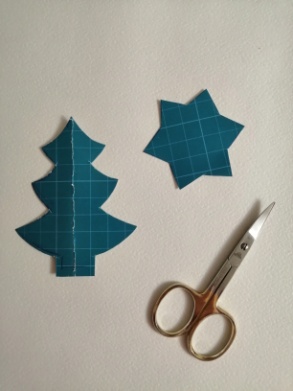 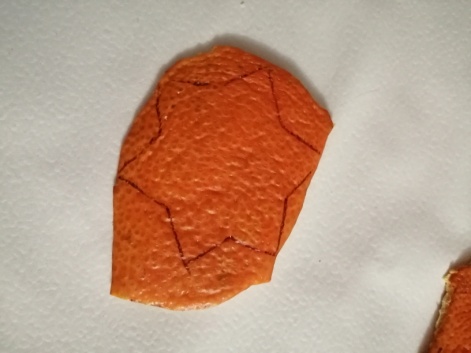 При помощи формочек для печенья аккуратно  вырежьте елочки, звездочки  или нарисуйте сами.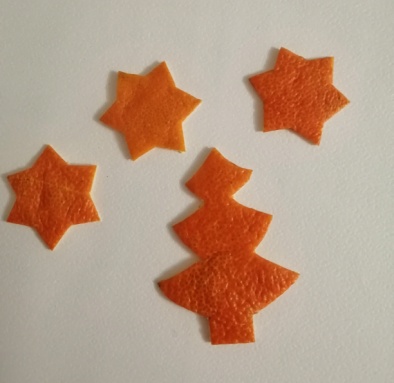 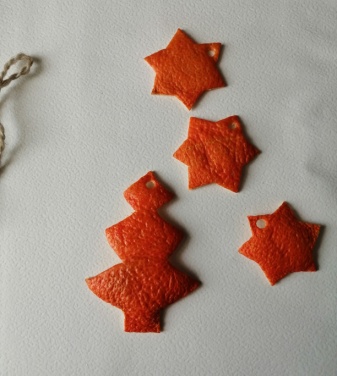 Сделайте небольшое отверстие у края и проденьте в неё веревочку.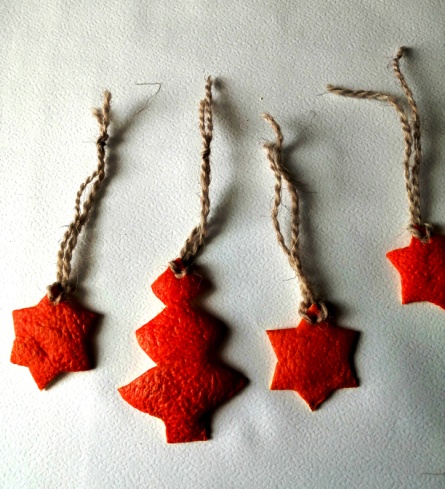 Подвести ваши изделия, завязав веревочку с двух сторон для того чтобы они подсохли.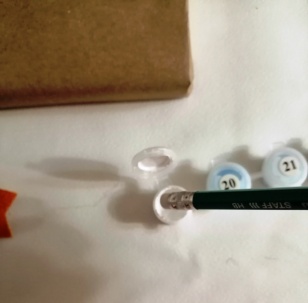 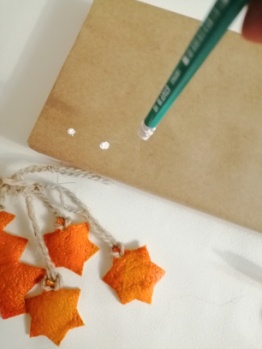 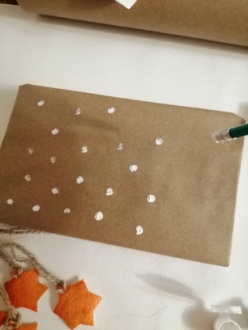 На этапе вырезания формы вашего украшения вы можете проявить фантазию и придумать свои оригинальные формы и узоры вашего будущего украшения. Когда ваши заготовки будут готовы, смело украшайте свой подарок, используя творчество и фантазию.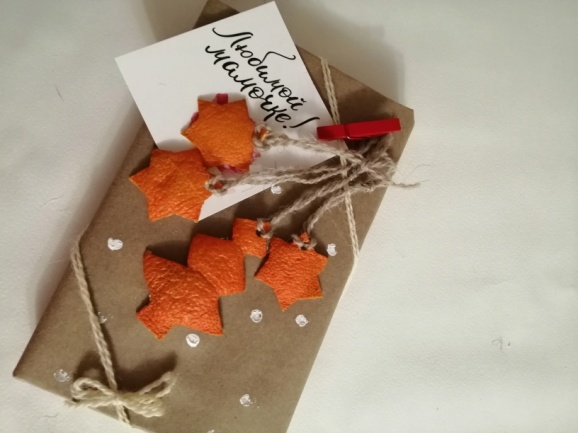 Ароматная новогодняя упаковка!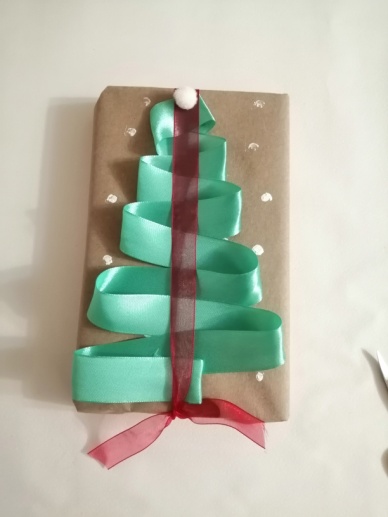 Продолжая использовать простые и не затратные материалы украшаем наши новогодние подарки.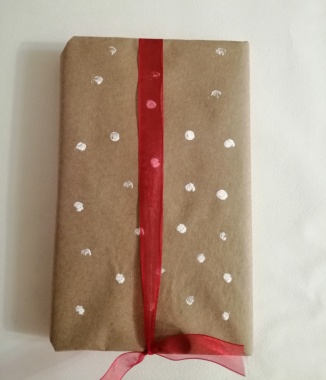 Обвяжите коробочку лентой вдоль по высоте.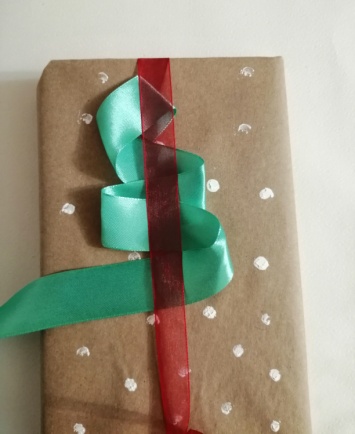 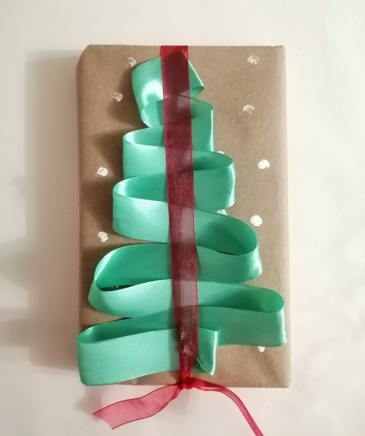 Взяв зеленую атласную ленту укладываем ее в виде елочки. Закрепляем концы ленту удобным способом (клеем, скотчем или пришиваем).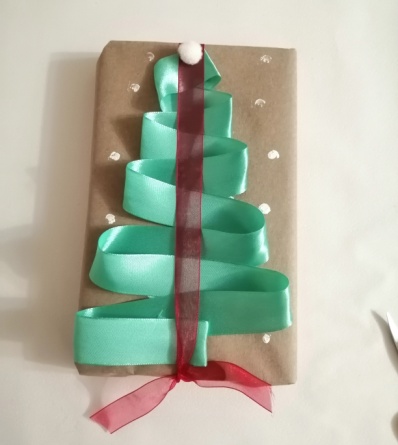 Оформляем верхушку елочки.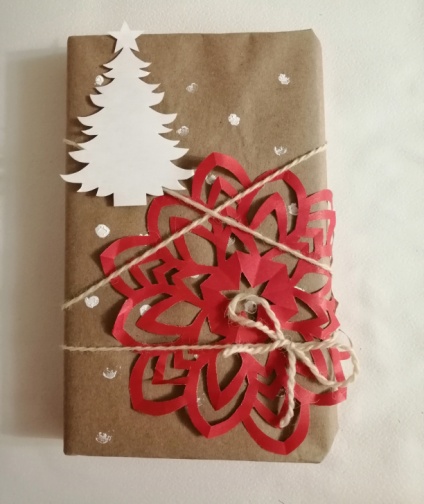 А можно просто вырезать из цветной бумаги елочку, снежинку и  закрепить их веревочкой к коробочке.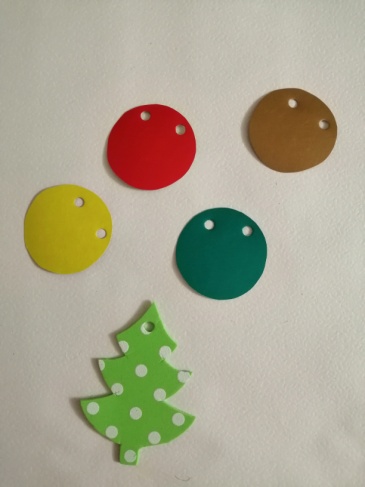 Из цветного картона, фетра вырезаем елочку, шары. Делаем отверстия.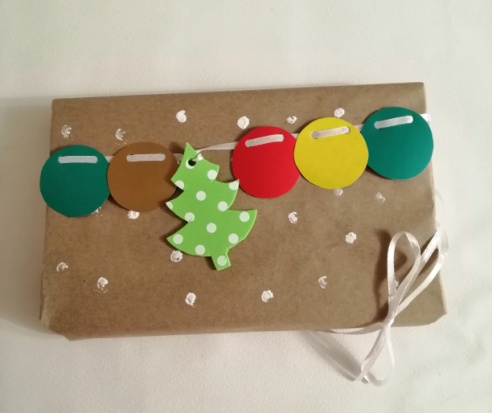 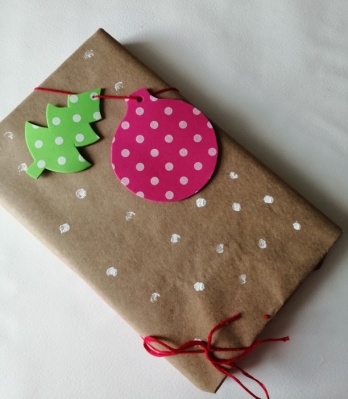 Продеваем через них узкую ленту. Украшаем подарок полученной гирляндой.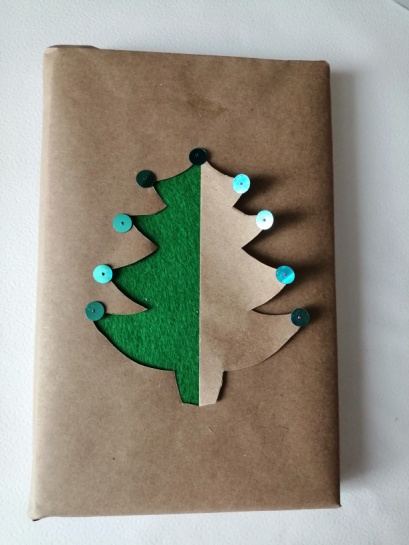 Еще одна нехитрая идея оформления новогоднего подарка.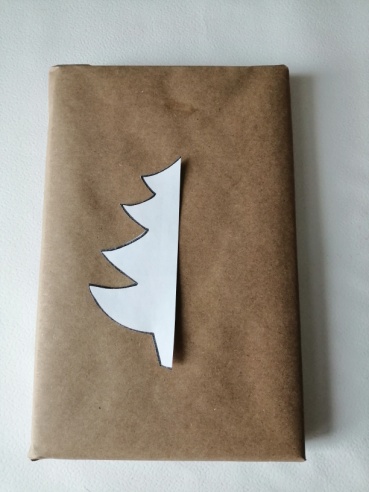 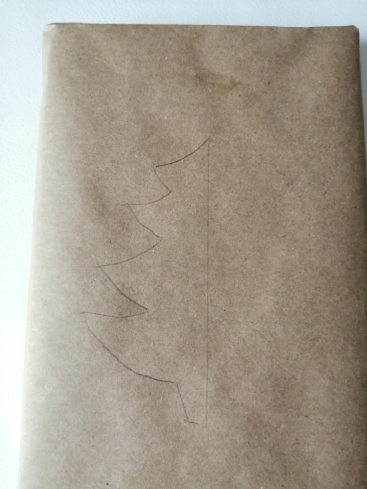 Используя шаблон елочки, обводим половинку на упаковочной бумаге. 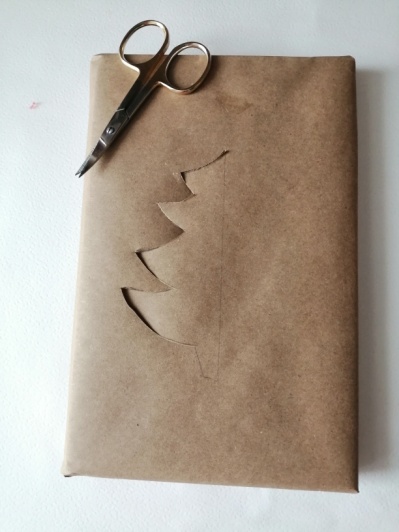 Аккуратно вырезаем маникюрными ножницами. 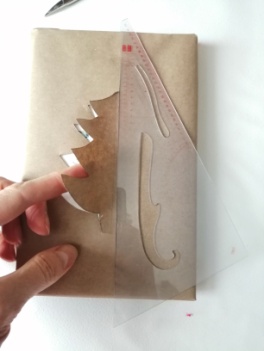 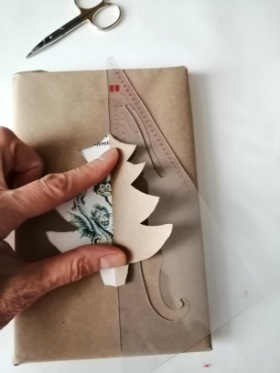 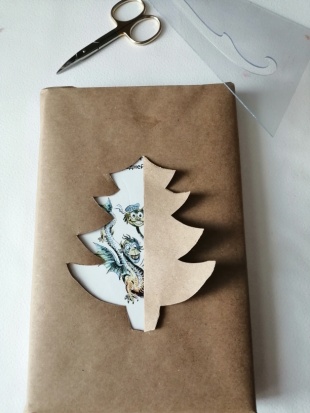 Отгибаем половинку в противоположную сторону.  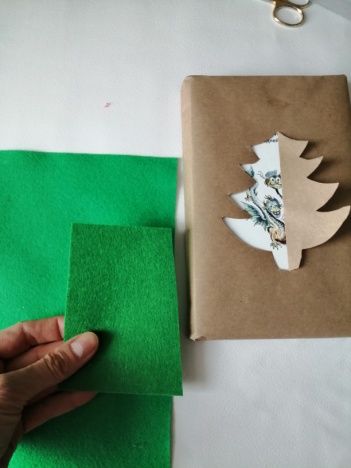 Вырезаем из зеленого фетра прямоугольник, размером на 2 см больше нашей елочки.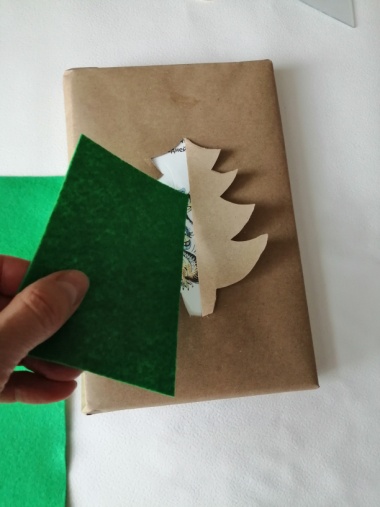 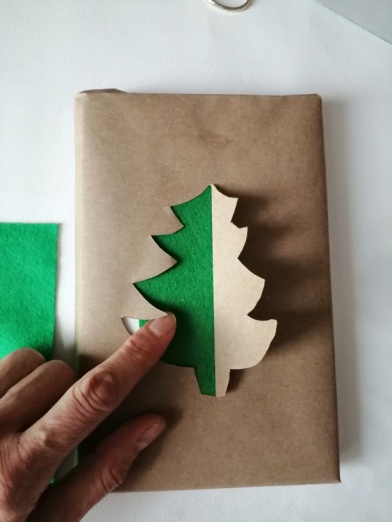 Аккуратно вставляем в полученное отверстие.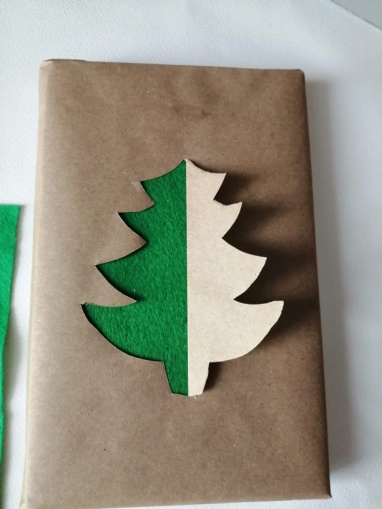 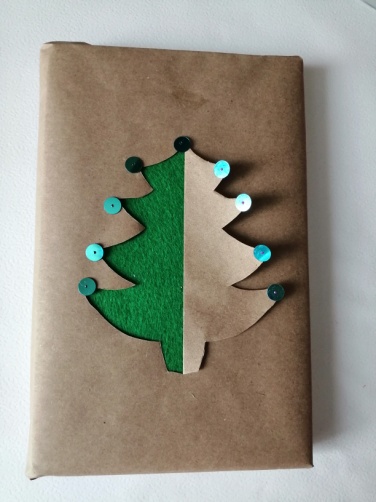 На концы веточек приклеиваем пайетки.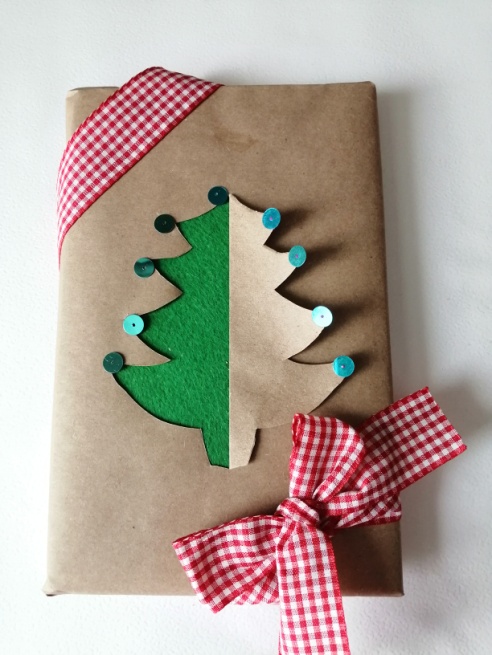 Оформляем декоративной  лентой.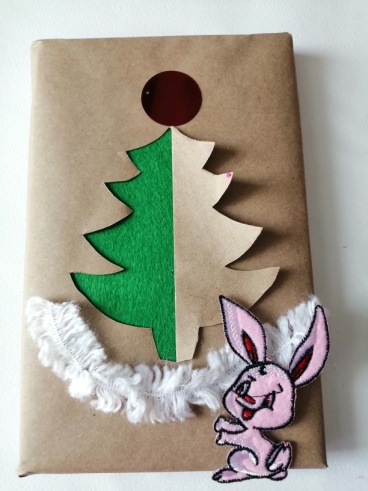 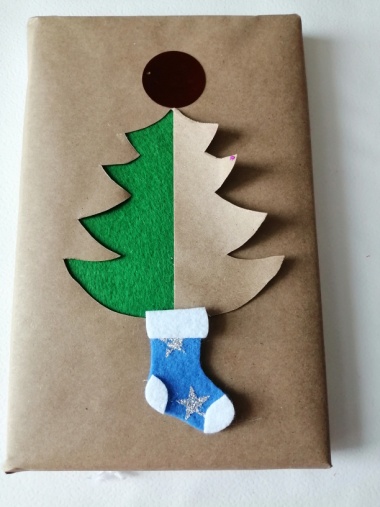 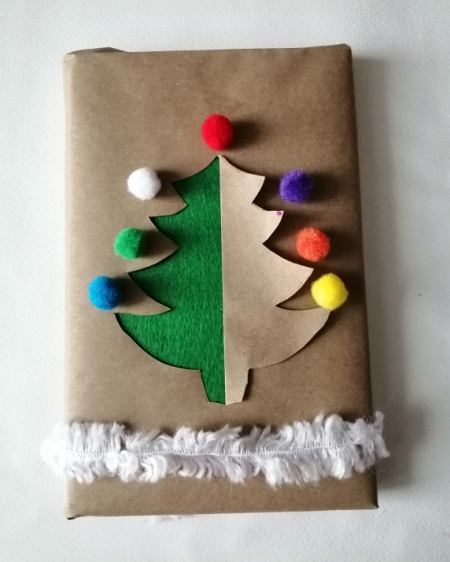 Еще несколько вариантов оформления подарков.